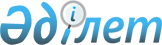 Об оказании помощи районам с депрессивной экономикойПостановление Правительства Республики Казахстан от 11 мая 1999 года № 561

      В целях обеспечения эффективности оказываемой государственной помощи районам с депрессивной экономикой Правительство Республики Казахстан постановляет: 

      1. Утвердить перечень районов с депрессивной экономикой, согласно приложению 1. 

      2. Одобрить Перечень инвестиционных проектов, планируемых к реализации в 1999-2000 годах за счет средств республиканского бюджета в районах с депрессивной экономикой, согласно приложению 2. 

      3. Министерству сельского хозяйства Республики Казахстан: 

      1) оказывать помощь в реформировании и финансовом оздоровлении хозяйств вышеуказанных районов; 

      2) до 15 июня 1999 года внести в Правительство Республики Казахстан предложение по созданию системы торгово-закупочных и заготовительных организаций, цехов переработки сельскохозяйственной продукции в этих районах. 

      4. Рекомендовать ЗАО "Фонд финансовой поддержки сельского хозяйства" выделить на тендерной основе кредитные средства в объеме 50000000 (пятьдесят миллионов) тенге по нулевой ставке вознаграждения (интереса) сроком до 1 января 2000 года для организации закупа сельскохозяйственной продукции от сельскохозяйственных товаропроизводителей, расположенных в районах с депрессивной экономикой. 

      5. Акимам областей разработать и утвердить программу по энергообеспечению населенных пунктов районов с депрессивной экономикой с определением источника финансирования, обосновать необходимость перевода части их на автономное тепло- и электрообеспечение и представить на согласование в Министерство энергетики, индустрии и торговли Республики Казахстан и Министерство финансов Республики Казахстан не позднее 1 июля 1999 года. 

      6. (Пункт 6 исключен - постановлением Правительства РК от 8 октября 1999 г. N 1542 P991542_ ) 

      7. Министерству здравоохранения, образования и спорта Республики Казахстан в первоочередном порядке обеспечить выделение районам с депрессивной экономикой противотуберкулезных препаратов, вакцины против гепатита В для иммунизации новорожденных, санитарного автотранспорта, медицинского оборудования. 

      8. Акимам областей в установленном законодательством порядке: 

      1) до 1 июня 1999 года погасить долги по заработной плате государственных учреждений и по пособиям семьям, имеющим детей в районах с депрессивной экономикой; 

      2) до 1 июня 1999 года завершить проведение процедур банкротства, реабилитации и санации финансово несостоятельных сельскохозяйственных организаций коммунальной формы собственности; 

      3) продолжить передачу объектов социальной сферы на баланс местных бюджетов; 

      4) до 1 сентября 1999 года обеспечить совместно с Комитетом по водным ресурсам Министерства сельского хозяйства Республики Казахстан разработку и представление в Агентство Республики Казахстан по экономическому планированию проектно-сметной документации на строительство объектов, планируемых к реализации в 2000 году в районах с депрессивной экономикой, согласно приложению 2; 

      5) в 1999 году обеспечить осуществление государственных закупок сельскохозяйственной продукции преимущественно от сельхозтоваропроизводителей, расположенных в районах с депрессивной экономикой.     9. Контроль за реализацией настоящего постановления возложить на заместителя Премьер-Министра Республики Казахстан - Министра сельского хозяйства Республики Казахстан Карибжанова Ж.С.     10. Настоящее постановление вступает в силу со дня подписания.     Исполняющий обязанности          Премьер-Министра              Республики Казахстан                                                  Приложение № 1

                                                    Утвержден                                            постановлением Правительства                                               Республики Казахстан                                             от 11 мая 1999 года № 561

                                Перечень 

                     районов с депрессивной экономикой 

 Акмолинская область                      Енбекшильдерский район                                         Жаркаинский район                                         Коргалжынский районАктюбинская область                      Иргизский районАлматинская область                      Аксуский район                                         Раимбекский районАтырауская область                       Кызылкогинский районВосточно-Казахстанская область           Абайский район                                         Тарбагатайский район                                         Урджарский районЖамбылская область                       Сарысуский район                                         Моинкумский районЗападно-Казахстанская область            Жанибекский район                                         Урдинский районКарагандинская область                   Каркаралинский район                                         Улытауский районКызылординская область                   Аральский район                                         Казалинский районКостанайская область                     Амангельдинский район                                         Джангельдинский районМангистауская область                    Бейнеуский районПавлодарская область                     Актогайский район                                         Майский районСеверо-Казахстанская область             Жамбылский район                                         Уалихановский районЮжно-Казахстанская область               Отрарский район                                         Созакский район                                                  Приложение 2

                                                  Одобрен                                        постановлением Правительства                                             Республики Казахстан                                          от 11 мая 1999 года № 561 



 

          Перечень инвестиционных проектов, планируемых к реализации        в 1999-2000 годах за счет средств республиканского бюджета в                   районах с депрессивной экономикой______________________________________________________________________ № !Наименование инвестиционного!Стоимость!Срок разработки!Срок реали-!   !          проекта           !проекта  !проекта        !зации проек!   !                            !         !               !та         !----------------------------------------------------------------------!     Актюбинская область,     Иргизский район: 1  Реконструкция системы линей-  20 млн.    ного водопровода "Айыркызыл-  тенге       1999 год       2000 год    Ыргыз-Нура-Дукен"        Атырауская область,    Кызылкогинский район: 2  Реконструкция участка водо-    провода "Индер-Миалы" и    водяных скважин, располо-     50 млн.    женных в селах Миалы и Тай-   тенге        1999 год      2000 год    сойган      Восточно-Казахстанская область,    Абайский район: 3  Ремонт сетей водопровода     сел: Архат, Каскабулак,        7 млн.    Кундызды, Медеу и Кенгир-      тенге       1999 год       2000 год    бай        Карагандинская  область,    Каркаралинский район: 4  Завершение строительства       8 млн.    Жарлинского водовода           тенге       1999 год       2000 год 5  Реконструкция сетей во-    допровода в поселке Ка-        25 млн.    рагайлы                        тенге        1999 год       2000 год       Кызылординская область,    Аральский и Казалинский     районы: 6  Реконструкция Арало-    Сарыбулакского груп-    пового водопровода и           15 млн.       проект    веток подключения к нему        тенге        имеется       1999 год 7  Строительство Кызылор-    динского правобережнего        33 млн.       проект    группового водопровода         тенге         имеется       1999 год 8  Реконструкция насосной     станции 7 "А" в посел-         13 млн.       проект    ке Новоказалинск               тенге         имеется       1999 год     Павлодарская область,    Майский район: 9  Реконструкция Майского         25 млн.    группового водопровода         тенге         1999 год       2000 год     Южно-Казахстанская область,    Отырарский район: 10 Завершение строительства       30 млн.    школы на 1266 мест в по-       тенге         1999 год       2000 год    селке Аль-Фараби     11 Первый пусковой комплекс       10 млн.        проект    Шаульдерского водовода         тенге          имеется        1999 год    Южно-Казахстанская область,    Созакский район: 12 Завершение строительства       70 млн.    районной больницы в посел-     тенге          1999 год       2000 год    ке Шолаккурган           Северо-Казахстанская область,    Уалихановский район:            10 млн.       проект 13 Реконструкции Беловодского      тенге         имеется        1999 год    группового водопровода ______________________________________________________________________ (Специалист: Э.Жакупова Оператор:   Н.Мартина)                     
					© 2012. РГП на ПХВ «Институт законодательства и правовой информации Республики Казахстан» Министерства юстиции Республики Казахстан
				